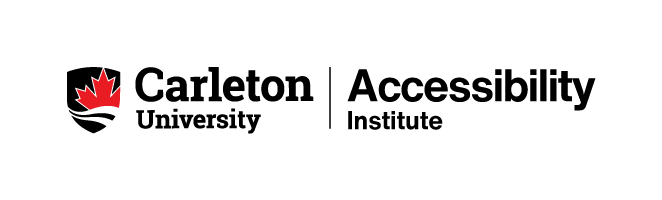 Une perspective neurodivergente : Pratiques recommandées pour l’inclusion de la neurodiversitéRapport final de rechercheJuin 2024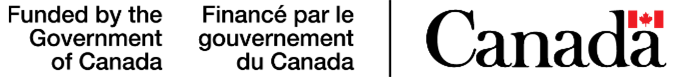 1. Résumé Le projet Une perspective neurodivergente : Pratiques recommandées pour l’inclusion de la neurodiversité a été réalisé par l’Institut de l’accessibilité de l’Université Carleton, avec le soutien financier de Normes d’accessibilité Canada (NAC). D’entrée de jeu, il est essentiel que les spécialistes de l’élaboration de normes prennent en compte la neurodivergence dans leur travail. L’objectif principal de ce projet était donc, dans un premier temps, d’établir un ensemble de pratiques recommandées qui aideront les spécialistes de l’élaboration de normes à adopter une perspective neurodivergente dans leurs tâches. En encourageant l’inclusion de la neurodiversité aussi bien dans le contenu des normes que dans le processus d’élaboration lui-même, nous avons la possibilité d’améliorer l’accessibilité aux environnements, qui sont généralement conçus pour des personnes ayant un style cognitif neurotypique. Rappelons que la neurodivergence est une catégorie descriptive qui reconnaît la diversité du fonctionnement cognitif et englobe généralement des handicaps non visibles tels que l’autisme, le trouble déficitaire de l’attention avec hyperactivité et les difficultés d’apprentissage, entre autres.C’est ainsi que le projet a mobilisé des membres de la communauté neurodivergente, ainsi que des spécialistes de l’élaboration de normes, afin de réaliser les objectifs suivants :Cerner certains obstacles à l’accessibilité ainsi que les éléments facilitant l’accessibilité pour les Canadien(ne)s neurodivergent(e)s. Mener une consultation communautaire ciblée pour trouver des solutions constructives, afin de contribuer à la mise en place des pratiques recommandées et de la boîte à outils correspondante.Éclairer et appuyer les organismes de normalisation dans la mise au point de nouvelles normes plus rigoureuses et inclusives.Pour atteindre ces objectifs, l’équipe du projet a procédé à des analyses documentaires, à des analyses de l’environnement, ainsi qu’à des recherches axées sur la communauté, notamment sous la forme de groupes de discussion, de sondages et d’entrevues menés auprès de membres de la communauté neurodivergente et de spécialistes de l’élaboration de normes. Dans la première phase de ce projet, les personnes neurodivergentes ont été invitées à s’exprimer sur les obstacles à l’accessibilité auxquels elles font face et les éléments facilitant l’accessibilité qu’elles constatent, tandis que les spécialistes de l’élaboration de normes ont été interrogé(e)s sur les considérations en matière d’accessibilité dans le cadre du processus d’élaboration de normes, les lacunes dans les connaissances sur la neurodivergence dans la profession, et les moyens privilégiés pour accéder à l’information. Les thèmes préliminaires tirés des données relatives aux groupes de discussion ont ensuite été présentés aux participant(e)s neurodivergent(e)s pour qu’ils/elles fassent part de leur rétroaction. Après avoir intégré celle-ci, nous avons cerné les thèmes principaux suivants :Obstacles à l’inclusion :La surcharge sensorielle entrave la participation aux activités quotidiennes. Les styles de communication différents et les systèmes obscurs et compliqués entraînent la confusion et créent des obstacles à l’accès.Le manque de soutien, de flexibilité, de clarté et de compréhension constitue un obstacle à l’accès.Les privilèges, les attentes, les préjugés et la stigmatisation de la part des personnes neurotypiques limitent l’inclusion.Éléments facilitant l’inclusion (facilitateurs) :Les environnements adaptés aux sensibilités sensorielles sont plus accessibles.Une communication et des instructions claires réduisent le stress et facilitent la compréhension. La diversité des choix dans l’environnement favorise l’autonomie, l’accessibilité et le confort.Les mesures de soutien (soutien social, appareils fonctionnels, accommodements et pratiques en matière d’accessibilité) favorisent l’inclusion.La sensibilisation et l’éducation à la neurodivergence favorisent l’inclusion. La liberté et la possibilité d’élaborer des stratégies personnalisées et productives favorisent l’accessibilité.Recommandations sur la neuroinclusion de la communauté neurodivergente à l’intention des spécialistes de l’élaboration de normes :Nécessité d’une sensibilisation et d’une éducation accrues à la neurodivergence pour changer les attitudes et les perceptions.Élaborer des normes simples et claires et des procédures facilement accessibles pour faire progresser la neuroinclusion.Des voix plus diverses et neurodivergentes doivent contribuer à l’élaboration de normes et aux recherches.Sur la base de ces résultats, un projet d’ensemble de pratiques recommandées visant à promouvoir l’inclusion de la neurodiversité et des ressources d’accompagnement ont été conçus. Dans la deuxième phase de cette recherche, il a été demandé à la communauté neurodivergente comme aux professionnels de l’élaboration de normes d’examiner le projet de pratiques recommandées et les ressources sélectionnées tout en faisant part de leur rétroaction. Après avoir pris en compte leur rétroaction, un ensemble de cinq principales pratiques recommandées visant à promouvoir l’inclusion de la neurodiversité dans le processus d’élaboration de normes a été mis en place. Ces pratiques recommandées, énumérées ci-dessous, sont réparties en 21 sous-recommandations exploitables. Utiliser l’éducation pour améliorer la sensibilisation, réduire la stigmatisation, s’attaquer aux obstacles au niveau des attitudes et ajuster les attentes neurotypiques liées à la neurodivergence afin d’améliorer l’inclusion de la neurodiversité.Veiller à ce que des voix diverses et neurodivergentes participent à la recherche et à l’élaboration de normes.  Réduire l’ambiguïté dans la communication, les processus et les procédures.  Reconnaître et prendre en compte les besoins sensoriels des personnes neurodivergentes.   Concevoir les normes de manière proactive et répondre aux besoins des personnes neurodivergentes.   En outre, ce rapport comprend également des lignes directrices de mise en œuvre, qui décrivent les sous-recommandations applicables aux principales étapes du processus d’élaboration de normes. 